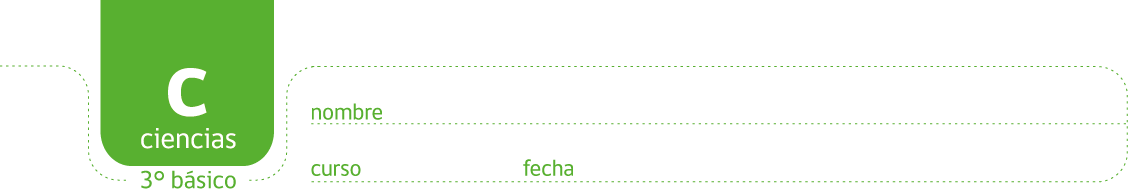 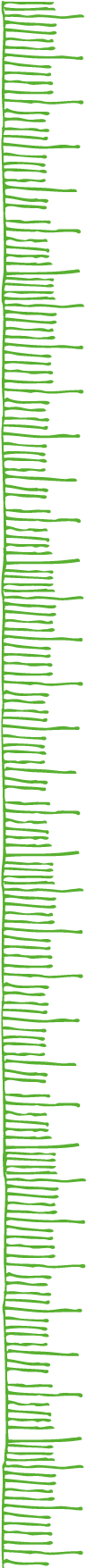 LA RUEDA DE LOS ALIMENTOSObserva la imagen de la rueda de los alimentos.  Escribe dos alimentos adicionales para cada uno de los segmentos ilustrados.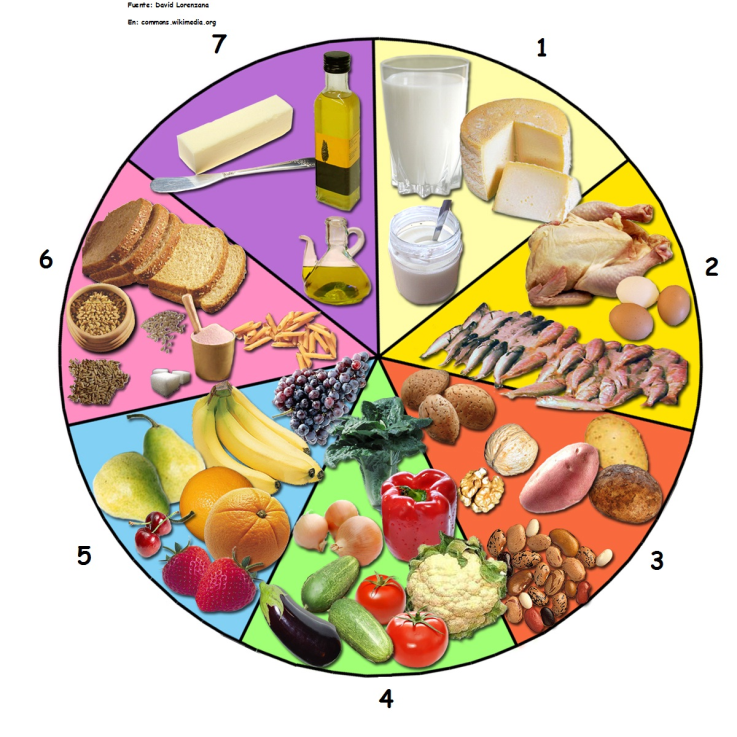 1  ______________________  y ________________________2  ______________________  y ________________________3  ______________________  y ________________________4  ______________________  y ________________________5  ______________________  y ________________________6  ______________________  y ________________________7  ______________________  y ________________________Muchos de los alimentos son necesarios para nuestro cuerpo, pero no todos se necesitan en la misma cantidad.¿Qué alimentos de la rueda crees tú que debes comer en mayor cantidad durante un día para tener una dieta sana? Explica por qué.¿Qué alimentos de la rueda crees tú que debes comer en menor cantidad durante un día para tener una dieta sana? Explica por qué.Elaborado por: Carmen Salazar